1.  ОБЩИЕ УКАЗАНИЯ   Картофелекопалка малогабаритная, однорядная (далее копалка), предназначена для копки картофеля на предварительно убранных от ботвы и сорняков грядках. Предназначена для работы на легких и средних почвах. Копалка агрегатируется  мотоблоками «Каскад», «Нева», «Ока», «Целина».  		2.  ТЕХНИЧЕСКИЕ ХАРАКТЕРИСТИКИВес     не более	                                            		                               45 кгРазмеры (длина х ширина х высота )			                       780х560х720Производительность за 2 мин			                        около  Ширина сошки						               340мм3.  КОМПЛЕКТ ПОСТАВКИКартофелекопалка малогабаритная                                                                      1 шт. Руководство по эксплуатации                                                                               1 шт.        Копалка поставляется полностью в собранном виде. В отдельных случаях, по согласованию с покупателем, в частично собранном виде. Примечания: 1. Принципиальное отличие копалки, в зависимости от модели мотоблока, в положении прицепной скобы (см. Рис. 1  и  Рис. 2), а также в длине приводного  ремня  -  входит в комплект поставки (поз.1/Рис. 3):       «Каскад», «Ока»	 А 1800                                                                      1 шт.      «Нева»,  «Целина»          А 1900                                                                      1 шт.  2.  В узле ременных передач (поз.6.1/Рис.3) применяется ремень А 500.3.  В узле ременных передач (поз.6.2/Рис.4) применяется ремень А 1500 .		4.  ПРИНЦИП ДЕЙСТВИЯ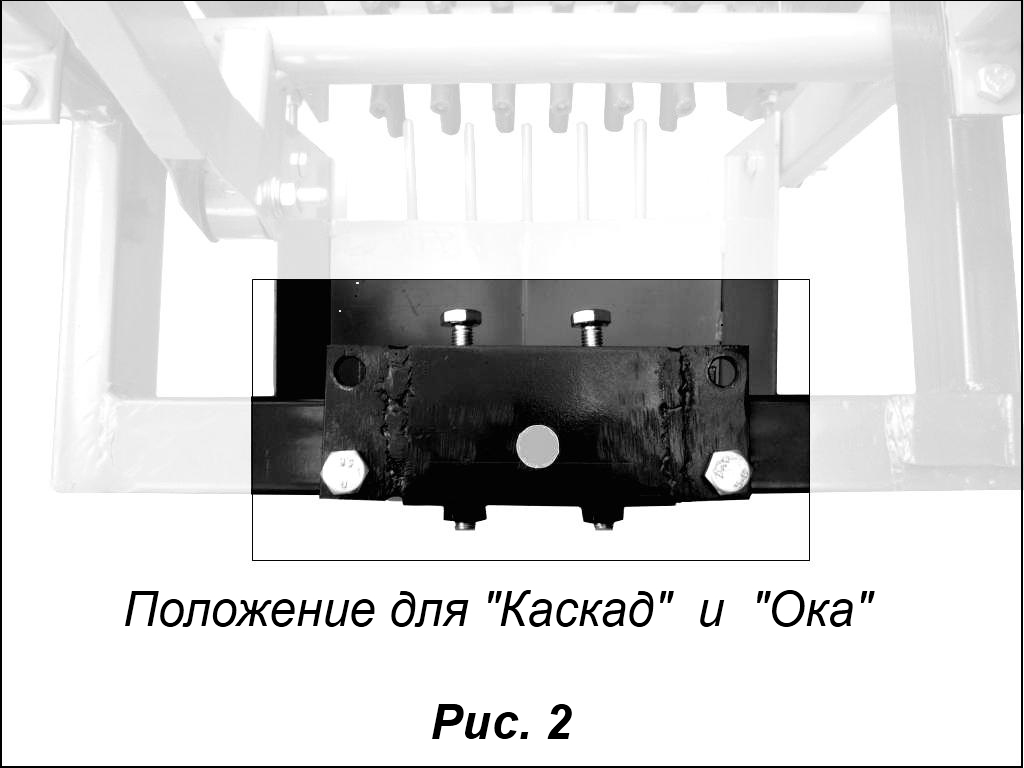 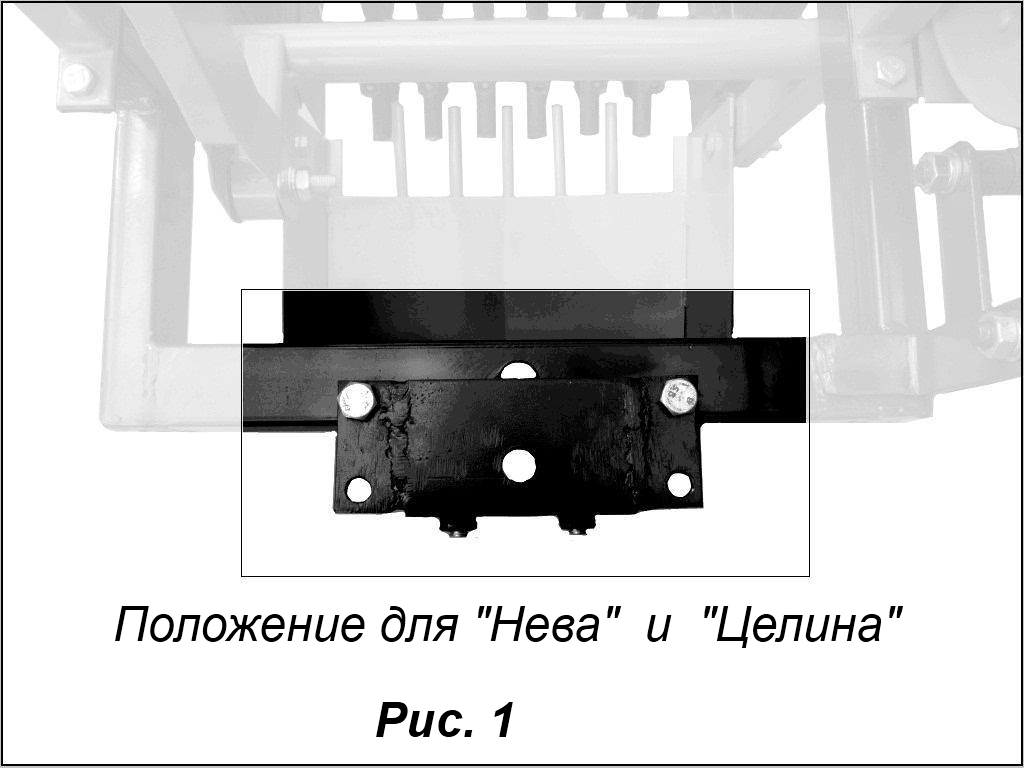          Агрегат приводится в действие механизмом ременных  передач (поз.1, поз.6.1/Рис.3  и 6.2/Рис.4)  от коленчатого вала двигателя мотоблока через шкивы.         Активный лемех (поз.4/Рис.3)  подкапывает борозду – почву и клубни, которые попадают на  первый игольчатый шнек. Здесь происходит первичное дробление грунта. Далее, клубни и почва  продвигаются на второй игольчатый шнек, который вращается  в два раза быстрее. Происходит окончательная очистка от земли, после чего идет откладывание картофеля на поверхность почвы.5.  КОПАЛКА СОСТОИТ ИЗ СЛЕДУЮЩИХ  ОСНОВНЫХ  ЧАСТЕЙ- рама (поз.3/Рис.3);- активный лемех (поз.4/Рис.3);- узел крепления (поз.2/Рис.3);- шнек  ведущий и шнек ведомый (поз.5/Рис.3);- приводной  вал (поз.13/Рис.4);ДЛЯ ЗАМЕТОК_________________________________________________________________________________________________________________________________________________________________________________________________________________________________________________________________________________________________________________________________________________________________________________________________________________________________________________________________________________________________________________________________________________________________________________________________________________________________________________________________________________________________________________________________________________________________________________________________________________________________________________________________________________________________________________________________________________________________________________________________________________________________________________________________________________________________________________________________________________________________________________________________________________________________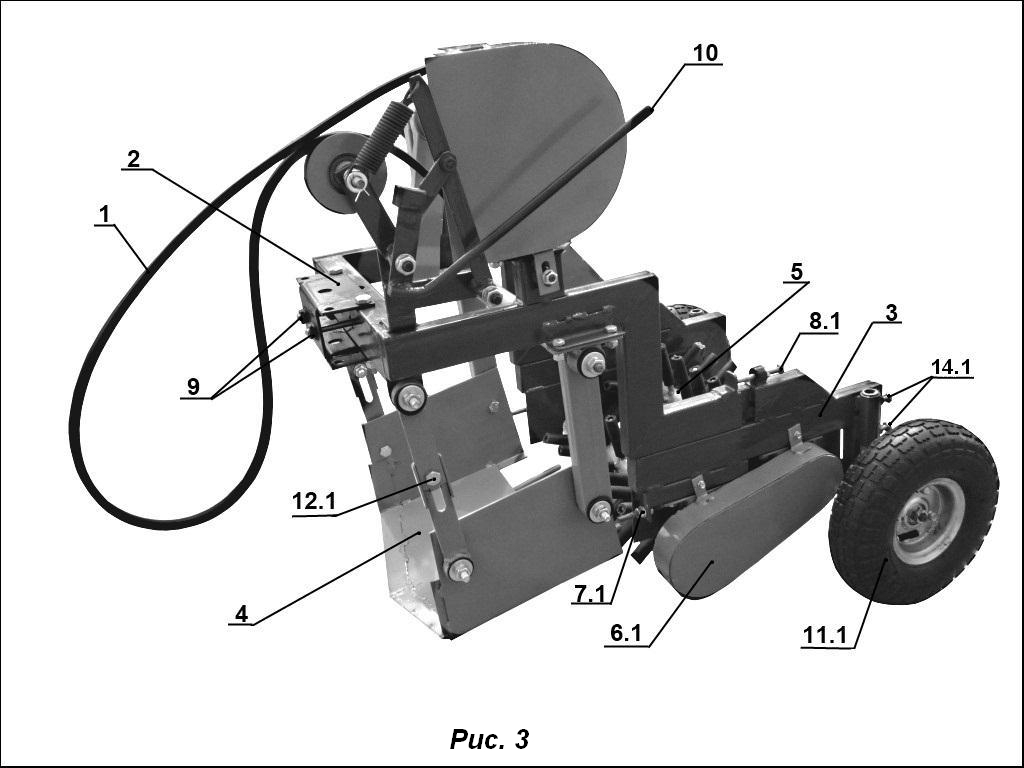 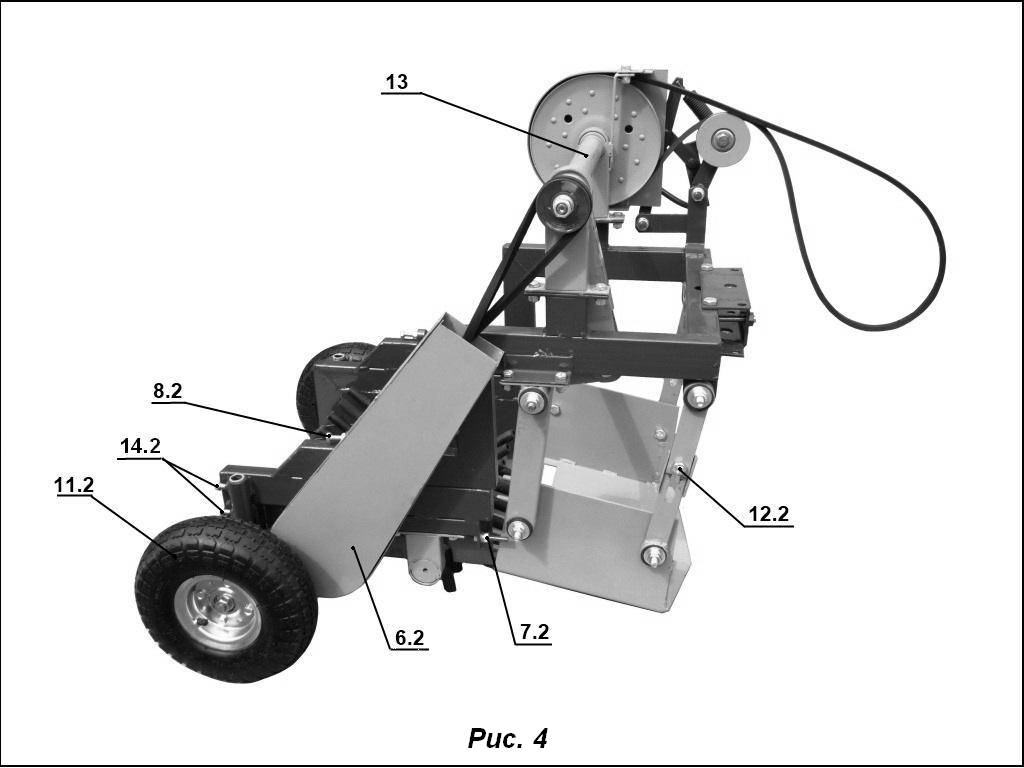 - натяжной механизм (включение копалки в работу )  (поз.10/Рис.3);- опорные колеса  (поз.11.1/Рис.3  и  поз.11.2/Рис.4).6. ПОДГОТОВКА ИЗДЕЛИЯ К РАБОТЕ1.  Проверить правильность положения прицепной скобы копалки:	а) для «Нева» и «Целина» - как на Рис. 1;	б) для «Каскад» и «Ока» - как на Рис. 2.2. Прицепить копалку к мотоблоку центральным  штырем (входит в комплектацию мотоблока).3. Отрегулировать соосность продольных осей мотоблока и копалки при помощи упорных болтов (поз.9/Рис.3), применив торцовый ключ на 17, исключив люфт. Соединение должно быть жестким.4. Прицепить приводной ремень (поз.1/Рис.3) на свободный «ручей» шкива мотоблока, пропустив его внутри защитного кожуха мотоблока.5. Натяжение ремня (включение в работу) производится поворотом рукоятки     (поз.10/ Рис.3) по часовой стрелке с автоматической фиксацией. Усиление натяжения обеспечивает пружина.6. Глубину подкапывания регулируем лемехом (поз.4/Рис.3) и опорными колесами (поз.11.1/Рис.3  и  поз.11.2/Рис.3). Для этого лемех выставляем на требуемую глубину, меняя угол атаки болтами (поз.12.1/Рис.3 и поз.12.2/Рис.4), а опорные колеса (поз.11.1/Рис.3  и  поз.11.2/Рис.4) регулируем болтами (14.1/Рис.3 и 14.2/Рис.4).  Желаемый результат достигается опытным путем.7.   ЭКСПЛУАТАЦИЯ1. Копку картофеля производить мотоблоком, на который установлены грунтозацепы и груз-утяжелитель. 2.  Для компенсации растяжения ремней предусмотрены регулировочные болты      (поз.7.1/Рис.3; поз.7.2/Рис.4             и           поз.8.1/Рис.3; поз.8.2/Рис.4).3.   По окончании работы копалку очистить от сорняков и почвы. Особенности применения картофелекопалки  с мотоблоком «Целина»Снять штатный защитный кожух с мотоблока.Вырезать окно в кожухе для пропуска приводного ремня к шкиву коленвала двигателя на свободный «ручей». 8. ТЕХНИКА БЕЗОПАСНОСТИ1.   Во избежание несчастных случаев, категорически  запрещается производить регулировочные работы при работающем мотоблоке.2. Запрещается убирать ботву и сорные травы со шнеков при включенном механизме.9. ПРАВИЛА ХРАНЕНИЯ      Перед длительным хранением узлы и детали очистить от грязи, смазать смазкой; заменить детали, требующие ремонта, покрасить места со стертой или сколотой краской.10. ГАРАНТИЙНЫЕ ОБЯЗАТЕЛЬСТВАПредприятие-изготовитель гарантирует нормальную работу картофелекопалки при соблюдении потребителем условий эксплуатации, правил хранения, указанные в данном руководстве .Гарантийный срок эксплуатации-12 месяцев со дня продажи.При обнаружении дефектов в период гарантийного срока, предприятие-изготовитель обязуется бесплатно заменить или отремонтировать вышедшие из строя узлы, если дефект произошел по вине предприятия-изготовителя.В случае обнаружения дефекта, покупателю необходимо обратиться по адресу: 428018 Чебоксары, Дегтярева, 34т. (8352) 58-62-38,  ООО  «СММ».     При предъявлении рекламации необходимо приложить «Свидетельство о приемке», т.е. данный паспорт, и указать точный почтовый адрес с контактным телефоном.     Предприятие-изготовитель не несет ответственности в случае:-  несоблюдения условий эксплуатации, правил хранения и транспортирования;- отсутствия в «Свидетельстве о приемке» штампа (печати) предприятия - изготовителя.     Предприятие-изготовитель оставляет за собой право изменять конструкцию изделия, не влияющее на основные эксплуатационные параметры.11. СВИДЕТЕЛЬСТВО О ПРИЕМКЕ     Картофелекопалка малогабаритная  признана годной к эксплуатации.Дата выпуска_____________                         М.П.Представитель ОТК__________12. СВИДЕТЕЛЬСТВО О ПРОДАЖЕ ________________________________________              «____» ___________201___г.            ( наименование торговой организации )Подпись продавца __________________/_______________________________/                                       М.П.         